12o ΠΑΝΕΛΛΗΝΙΟ ΣΥΝΕΔΡΙΟ ΤΗΣ ΠΑΙΔΑΓΩΓΙΚΗΣ ΕΤΑΙΡΕΙΑΣ ΕΛΛΑΔΟΣΠΑΙΔΑΓΩΓΙΚΟ ΤΜΗΜΑ ΝΗΠΙΑΓΩΓΩΝ ΠΑΝΕΠΙΣΤΗΜΙΟΥ ΙΩΑΝΝΙΝΩΝμε θέμα: «Ελληνική Παιδαγωγική και Εκπαιδευτική Έρευνα»Ιωάννινα, 10-12 Νοεμβρίου 2023Να σταλεί μέσω ηλεκτρονικού ταχυδρομείου στην ηλεκτρονική διεύθυνση: 12synpee.ptn@uoi.grΚύριος εισηγητής στο Συνέδριο
Επώνυμο :  ________________________________ Όνομα : 	 Ίδρυμα  / Φορέας : 	Διεύθυνση Επικοινωνίας :	Πόλη : __________________   Ταχ. Κώδικας : ___________________  Χώρα :  	Τηλ. : __________________________  Τηλ. (κινητό) : ______________________________________________Fax :  ____________________________  Email : __________________________________________________Συγγραφέας / είς: (Ονοματεπώνυμο, Ιδιότητα, Ίδρυμα / Φορέας)				1 Αθανάσιος Βέρδης_________________________________________2. ________________________________________________	_______________________________3. ________________________________________________	_______________________________Ημερομηνία: ______12 Ιουνίου 2023_			Υπογραφή: ________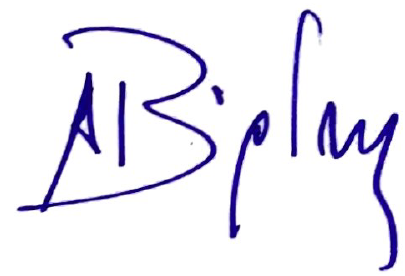 ΠΑΡΑΚΑΛΟΥΜΕ ΝΑ ΣΥΜΠΛΗΡΩΣΕΤΕ ΤΑ ΣΤΟΙΧΕΙΑ ΤΗΣ ΠΕΡΙΛΗΨΗΣ ΣΑΣ (ΕΩΣ 400 ΛΕΞΕΙΣ) ΣΤΟ ΠΑΡΑΚΑΤΩ ΠΛΑΙΣΙΟΠΑΙΔΑΓΩΓΙΚΗ ΕΤΑΙΡΕΙΑ ΕΛΛΑΔΟΣΑΝΑΞΑΓΟΡΑ 1 & ΣΩΚΡΑΤΟΥΣ, 105 52 ΑΘΗΝΑ Τηλ. & Fax: 210-52.30.777, 210-36.88.082Ιστοσελίδα: www.pee.grE-mail: info@pee.gr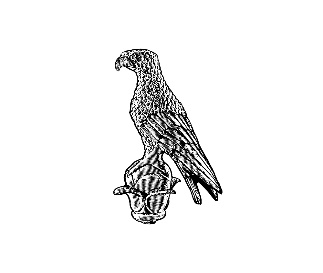            ΠΑΝΕΠΙΣΤΗΜΙΟ ΙΩΑΝΝΙΝΩΝ            ΣΧΟΛΗ ΕΠΙΣΤΗΜΩΝ ΑΓΩΓΗΣ  ΠΑΙΔΑΓΩΓΙΚΟ ΤΜΗΜΑ ΝΗΠΙΑΓΩΓΩΝ ΕΝΤΥΠΟ ΥΠΟΒΟΛΗΣ ΠΕΡΙΛΗΨΗΣ ΤΙΤΛΟΣ ΠΕΡΙΛΗΨΗΣ: Ζητήματα ερευνητικής μεθοδολογίας και στατιστικής ανάλυσης στις Εθνικές Εξετάσεις Διαγνωστικού ΧαρακτήραΘΕΜΑΤΙΚΟΣ ΑΞΟΝΑΣ:Αξιολόγηση στην ΕκπαίδευσηΠΕΡΙΛΗΨΗ: Η παρούσα εισήγηση ασχολείται με ζητήματα ερευνητικής μεθοδολογίας και στατιστικής ανάλυσης σε σχέση με τις Εθνικές Εξετάσεις Διαγνωστικού Χαρακτήρα που είναι γνωστές ως «Ελληνική PISA». Ως προς την ερευνητική μεθοδολογία, συζητούνται ζητήματα εγκυρότητας και δεοντολογίας και υποστηρίζεται ότι η συνολική αντιπαράθεση μεταξύ της πολιτικής ηγεσίας και των συμβουλευτικών προς αυτήν θεσμών από την μία μεριά και των εκπαιδευτικών σε επίπεδο συνδικαλιστικών φορέων αλλά και τοπικά σε συλλόγους διδασκόντων από την άλλη μεριά επηρεάζουν σε άγνωστο βαθμό τόσο την εγκυρότητα της συγκεκριμένης έρευνας αλλά και εκπαιδευτικής έρευνας γενικά, όσο και την γενικότερη αντίληψη περί δεοντολογίας εκπαιδευτικής έρευνας στην Ελλάδα. Το γεγονός ότι για πρώτη φορά τα μικροδεδομένα μιας πανεθνικής αξιολογικής έρευνας είναι διαθέσιμα στους ερευνητές και τις ερευνήτριες της εκπαίδευσης είναι στοιχείο δημοκρατικότητας των εν λόγω εξετάσεων. Στο πλαίσιο αυτό τα δεδομένα της ελληνικής PISA αναλύθηκαν με μη γραμμική ανάλυση κυρίων συνιστωσών και με ανάλυση κατά Rasch. Η ανάλυση έδειξε ότι η έρευνα εκπλήρωσε σε μεγάλο βαθμό και με στατιστικώς έγκυρο τρόπο τον σκοπό της, αν και τα γραπτά συμπεράσματά της, χωρίς να είναι λάθος, δεν βασίζονται πλήρως στα στατιστικά ευρήματα. Υποστηρίζεται ότι εκεί που η έρευνα πάσχει περισσότερο είναι στη χρήση και στη δημοσίευση των κατάλληλων επεξηγούντων μεταβλητών σε επίπεδο κοινωνιολογικό και μικροδιδακτικό. Η δημοσίευση και ο σχολιασμός τέτοιων θεμάτων ίσως έκανε την όλη προσπάθεια αποδεκτή από την εκπαιδευτική κοινότητα. ΛΕΞΕΙΣ – ΚΛΕΙΔΙΑ:Εθνικές εξετάσεις, Ψυχομετρία, Μεθοδολογία Έρευνας